PROJEKTS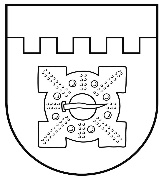 LATVIJAS REPUBLIKADOBELES NOVADA DOMEBrīvības iela 17, Dobele, Dobeles novads, LV-3701Tālr. 63707269, 63700137, 63720940, e-pasts dome@dobele.lvAPSTIPRINĀTI ar Dobeles novada domes 2020. gada 26. marta lēmumu Nr. __/4(protokols Nr. 4)2020. gada 26. martā	Saistošie noteikumi Nr. 8„Grozījumi Dobeles novada pašvaldības 2013.gada 26.septembra saistošajos noteikumos Nr. 19 „Par Dobeles novada pašvaldības nodevām””Izdoti saskaņā ar likuma „Par pašvaldībām” 14. panta trešo daļu un likuma „Par nodokļiem un nodevām” 12.panta pirmās daļas 1.,2.,4.,5.,7.,9.,10. punktuIzdarīt Dobeles novada pašvaldības 2013. gada 26. septembra saistošajos noteikumos Nr. 19 „Par Dobeles novada pašvaldības nodevām” šādus grozījumus:Svītrot saistošo noteikumu 4.7. apakšpunktu.Izteikt saistošo noteikumu 25. punktu jaunā redakcijā:“25. Nodevas likme atbilstoši būvniecības ieceres iesnieguma veidam:25.1. paskaidrojuma raksts (ieceres akcepts) – 30 euro;25.2. apliecinājuma karte, t.sk. ēkas fasādei (ieceres akcepts) – 30 euro;25.3. būvniecības iesniegums (būvatļauja) – 50 euro.3. Papildināt saistošos noteikumus ar 25.1 punktu šādā redakcijā:“25.1  Nodevas likmei piemēro koeficientu 3, ja pirms būvniecības ieceres akcepta vai būvatļaujas izsniegšanas tiek konstatēta patvaļīga būvniecība.”Svītrot saistošo noteikumu pielikumu.Domes priekšsēdētājs			A.SpridzānsSaistošo noteikumu Nr. 8Grozījumi Dobeles novada pašvaldības 2013.gada 26.septembra saistošajos noteikumos Nr. 19 „Par Dobeles novada pašvaldības nodevām” paskaidrojuma rakstsDomes priekšsēdētājs									A.SpridzānsPaskaidrojuma raksta sadaļasNorādāmā informācija1. Projekta nepieciešamības pamatojumsSākot ar 2020.gada 1.janvāri būvniecības ieceres iesniedzamas elektroniski, izmantojot būvniecības informācijas sistēmu. Tā kā saziņa ar būvniecības procesā iesaistītajiem dalībniekiem un attiecīgo būvniecības procesa lēmumu pieņemšana tiek pārnesta uz elektronisko vidi (būvniecības informācijas sistēmu), tad arī rēķinu izveidošana un apmaksāšana notiks elektroniski būvniecības informācijas sistēmā. Šobrīd spēkā esošās nodevu likmes ir pārāk detalizēti sagrupētas pēc būvobjektu grupām,  būvniecības veida (jauna būvniecība, pārbūve, atjaunošana, u.tml.) un būvobjekta rakstura (dzīvojamā māja, ražošanas ēka, inženiertīkli, u.tml.), kas apgrūtina rēķinu veidu nokonfigurēšanu, jo to ir pārāk daudz. Lai atvieglotu šo procesu, tiek piedāvāts ieviest trīs nodevu likmes variantus atkarībā no būvniecības ieceres iesnieguma veida.Ministru kabineta noteikumu Nr.480 „Noteikumi par kārtību, kādā pašvaldības var uzlikt pašvaldību nodevas” 4.punkts noteic, ka pašvaldību nodevu veidā apmaksā atlīdzību tikai par pašvaldību sniegto nodrošinājumu. Pirms pašvaldības nodevas likmes noteikšanas pašvaldības dome izvērtē tās apmēra samērīgumu pašvaldības paredzētajam nodrošinājumam.Būvvaldes izziņu par būvju stāvokli sagatavošana arī kļuvusi mazāk darbietilpīga, informācija pieejama elektroniski, tāpēc nav nepieciešamības noteikt nodevu par tās sagatavošanu.2. Īss projekta satura izklāstsSaistošie noteikumi izdoti saskaņā ar likuma “Par nodokļiem un nodevām” 12.panta pirmās daļas 10.punktu. Saistošo noteikumu izdošanas mērķis vienkāršot nodevas par būvniecības ieceres akceptu vai būvatļaujas saņemšanu noteikšanu, ņemot vērā  būvniecības ieceres iesnieguma veidu. Nodevu likmes pieaugums ir apmēram 10 euro, izvērtējot katras būvniecības ieceres nozīmīgumu atbilstoši būvniecības ieceres dokumentācijas apjomam un tās izskatāmajam termiņam būvvaldē.Papildus saistošajos noteikumos tiek iekļauta norma par koeficienta piemērošanu nodevas likmei patvaļīgas būvniecības gadījumā.No saistošajiem noteikumiem tiek svītrots 4.7. apakšpunkts par nodevas piemērošanu būvvaldes izziņām. Šādas izziņas tiek izsniegtas pēc būvniecības ieceres dokumenta akceptēšanas (piemēram, pēc būvatļaujas izdošanas jaunas ēkas būvniecībai)  un citu iestāžu izsniegtajiem dokumentiem, kas ir pieejami Būvniecības informācijas sistēmā (piemēram, Valsts zemes dienesta izsniegtās būves kadastrālās uzmērīšanas lietas).3. Informācija par plānoto projekta ietekmi uz pašvaldības budžetuNav nepieciešamības veidot jaunas institūcijas, darba vietas, paplašināt esošo institūciju kompetenci, lai nodrošinātu saistošo noteikumu izpildi.Nodevu likmes nav būtiski mainījušās, tās tiek precizētas atbilstoši iesniegtajam būvniecības ieceres iesniegumam.4. Informācija par plānoto projekta ietekmi uz uzņēmējdarbības vidi pašvaldības teritorijāNav attiecināms. Nodevas lieluma apjoms būtiski nav grozīts, kā arī uzskatāms par līdzvērtīgu, salīdzinot ar apkārtējiem novadiem.5. Informācija par administratīvajām procedūrāmAdministratīvās procedūras nodrošinās Dobeles novada pašvaldības Finanšu un grāmatvedības nodaļa un Būvvalde.6. Informācija par konsultācijām ar privātpersonāmIr bijušas sarunas, lai gūtu novērtējumu iepriekš veiktajiem grozījumiem saistošajos noteikumos.